Заслухавши інформацію директора Сумського міського центру соціальних служб для сім’ї, дітей та молоді про хід виконання міської цільової програми «Соціальні служби готові прийти на допомогу на 2016 – 2018 роки», затвердженої рішенням Сумської міської ради від 24 грудня 2015 року № 158-МР (зі змінами), за підсумками 2016 року, враховуючи п. 2. вищезазначеного рішення, керуючись статею 25 Закону України «Про місцеве самоврядування в Україні», Сумська міська радаВИРІШИЛА:1. Інформацію директора Сумського міського центру соціальних служб для сім’ї, дітей та молоді (Вертель М.Ю.) про хід виконання міської цільової програми «Соціальні служби готові прийти на допомогу на 2016 – 2018 роки», затвердженої рішенням Сумської міської ради від 24 грудня 2015 року № 158-МР (зі змінами), за підсумками 2016 року, прийняти до відома (додатки 1, 2).2. Організацію виконання даного рішення покласти на заступника міського голови з питань діяльності виконавчих органів ради Дмітрєвскую А.І.Виконавець: Вертель М.Ю.___________      .03.2017Ініціатор розгляду питання – постійна комісія з питань охорони здоров’я, соціального захисту населення, освіти, науки, культури, туризму, сім’ї, молоді та спорту Сумської міської ради.Проект рішення підготовлено Сумським міським центром соціальних служб для сім’ї, дітей та молодіДоповідач: Вертель М.Ю.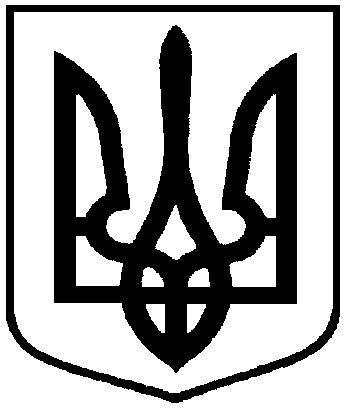                                           Проект      Оприлюднено «__» __ 2017 р.СУМСЬКА МІСЬКА РАДАVІI СКЛИКАННЯ ______ СЕСІЯРІШЕННЯвід _____________2017 року №__-МРм. СумиПро хід виконання міської цільової програми «Соціальні служби готові прийти на допомогу на 2016 – 2018 роки», затвердженої рішенням Сумської міської ради від 24 грудня 2015 року № 158-МР (зі змінами), за підсумками 2016 рокуМіський голова        О.М. Лисенко